第六届“大数据时代的未来教育”论坛暨数据驱动的学校发展转型与变革研讨会通知为深入贯彻党的十九大精神，推进教育行业“不忘初心，牢记使命”主题教育，服务国家“互联网+”、大数据、人工智能等重大战略，推进国家教育全面改革，并依据中共中央、国务院《关于深化教育教学改革全面提高义务教育质量的意见》、《中国教育现代化2035》及教育部《关于实施全国中小学教师信息技术应用能力提升工程2.0的意见》等相关文件要求，推动学校、教师、学生对信息化、大数据、人工智能等新技术变革的适应性，有效提升其信息素养和现代化信息应用能力，北京师范大学未来教育高精尖创新中心携手福州三中、福州八中，将于2019年12月13-14日主办第六届“大数据时代的未来教育”论坛暨数据驱动的学校发展转型与变革研讨会。该次会议聚焦大数据时代的未来教育，围绕大数据驱动下的校长管理转型、教师教学转型、学生学习转型等方面开展深入研讨，并探讨和展现以校为本、基于课堂、服务变革的实践成果和案例。一、论坛时间及地点论坛时间：2019年12月13日~2019年12月14日报到时间：2019年12月12日下午14:00-17:30论坛地点：福建省福州市福州第三中学（西湖校区）二、组织单位主办单位：北京师范大学未来教育高精尖创新中心、福建省福州市福州第三中学承办单位：“移动学习”教育部-中国移动联合实验室、福建省福州市福州第八中学协办单位：福建省华渔教育科技有限公司、中国电子学会现代教育技术分会三、论坛主题“大数据时代的未来教育”——数据驱动的学校发展转型与变革四、论坛活动1.互联网+、大数据、学科教育领域国内外知名专家、学者关于数据驱动的多角色教育应用主题报告；2.著名学者关于大数据的教育管理、教师教学、学生学习指导等前瞻性研究分享；3.大数据驱动的应用创新课堂现场课观摩；4.智能教育产品与教、学融合应用展示观摩和业务交流。五、论坛日程六、参会嘉宾		张志勇   北京师范大学教授，山东省教育厅原一级巡视员，民进中央教育委员会主任，第七届、第八届、第九届国家督学，第七届中国教育学会副会长，第二届国家考试指导委员会委员陈明选   江南大学二级教授，江苏省教学名师，教育部教育技术学教学指导委员会副主任委员，江南大学教育信息化研究中心主任余胜泉   北京师范大学教授，博士生导师，未来教育高精尖创新中心执行主任，“移动学习”教育部-中国移动联合实验室主任冯晓英   北京师范大学教育学部教授，博士生导师曹一鸣   北京师范大学数学科学学院教授，博士生导师，全国数学教育研究会理事长郑  林   北京师范大学历史学院教授，博士生导师张  生   北京师范大学教育学部副教授，中国基础教育质量监测中心网络平台部主任马  宁   北京师范大学教育技术学院书记、副教授，“移动学习”教育部-中国移动联合实验室副主任 郭冬红   北京市房山区教委副主任，房山区教师进修学校校长马耀国   北京市通州区教师研修中心副主任，北京教育学院通州分院副院长王徜祥   北京市房山区教师进修学校副校长陈  炜   福建省福州市福州第三中学校长朱  静   福建省福州市福州第八中学党委书记黄程雄   网龙华渔教育运营管理中心高级工程师 七、参会及报名方式（一）会议代表及费用全国基础教育管理相关单位，全国中小学学校校长、教师，社会教育机构及教育企事业代表。会议费：1000元/人，费用包含会议资料、会议午宴等。北师大未来教育高精尖创新中心大数据实验区和实验学校人员免费；除特邀专家之外，所有参会人员差旅和食宿自理。（二）报名方式请发送报名回执单（附件）至邮箱：Gjjhuiyi@bnu.edu.cn，邮件主题请按如下格式填写：【报名】单位名称_相关人员姓名。其余参会未报名人员不予接待，敬请谅解。（三）会议赞助欢迎社会教育机构及企业提供会议赞助，详情咨询会务组。八、联系人及联系方式联系人：王琨电  话：010-56444401-0邮  箱：Gjjhuiyi@bnu.edu.cn九、会议交通及住宿参考本次会议食宿自理，会议详细地址：福建省福州市鼓楼区湖东路43号福州第三中学1.交通参考机场：福州长乐国际机场（53.9公里）火车：福州站（4.2公里）；福州南站（17.2公里）汽车：福州汽车北站（3.9公里）地铁：地铁1号线屏山站D口（671米）公交站：福三中公交站（步行150米到达）自驾：会议地点提供50个停车位，先到先得2.住宿参考福州西湖大酒店（湖滨路）（距离会议地点0.7公里） 福建省西湖宾馆（华林路）（距离会议地点0.8公里）福州聚春园大酒店（距离会议地点1.2公里）福州东百坊巷大酒店（距离会议地点1.1公里） 福州三坊七巷亚朵酒店（距离会议地点1.3公里）    十、官方交流通道可申请加入“互联网+教育”论坛 QQ 群：561895288。或扫描下方二维码入群交流。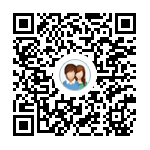 北京师范大学未来教育高精尖创新中心                                 2019年12月2日日  期时  间内  容地  点12月12日14:00-17:30报到报到第一天上午第一天上午第一天上午12月13日07:30-09:00签到签到12月13日09:00-09:20开幕-嘉宾致词、福州主办方发言福州三中（西湖校区）12月13日09:20-10:00主旨演讲1：智能时代学校教育变革的路径选择-张志勇福州三中（西湖校区）12月13日10:00-10:30主旨演讲2：智能时代教学范式的转型与重构-陈明选福州三中（西湖校区）12月13日10:30-11:00主旨演讲3：基于大数据的学习规律探究-张生福州三中（西湖校区）12月13日11:00-11:30主旨演讲4：数据驱动学校教研转型的实践-王徜祥福州三中（西湖校区）12月13日11:30-12:00主旨演讲5：大数据驱动学校发展转型探索-陈炜福州三中（西湖校区）12月13日12:00-13:00午餐午餐第一天下午第一天下午第一天下午12月13日14:00-17:00主会场：“数据驱动的教育管理转型与变革”沙龙专题研讨+区域分享+名师论道福州三中（西湖校区）12月13日14:00-17:00分会场1： “大数据驱动学校教学转型”分论坛现场观摩课+教学专题研讨+区域分享福州八中（吉祥山校区）12月13日14:00-17:00分会场2：“大数据驱动学校教研转型”分论坛现场观摩课+教研专题研讨+区域分享福州三中（晋安校区）12月13日14:00-17:00分会场3：“大数据驱动学校评价转型”分论坛现场观摩课+教学专题研讨+名师论道福州三中（西湖校区）第二天第二天第二天12月14日07:30-09:00签到签到12月14日09:00-09:30主旨演讲6：成效产出视角的教师培训现状调查—2019中国教师培训白皮书-冯晓英福州三中（西湖校区）12月14日09:30-10:00主旨演讲7：大数据助力学校评学教研应用模型-余胜泉福州三中（西湖校区）12月14日10:00-10:30主旨演讲8：证据导向的项目式学习及系统-马宁福州三中（西湖校区）12月14日10:30-11:00主旨演讲9：“互联网+教育”区域变革的顶层设计与研究实践-马耀国福州三中（西湖校区）12月14日11:00-11:30主旨演讲10：教育信息化领导力与新技术解决方案-黄程雄福州三中（西湖校区）12月14日11:30-11:40论坛闭幕，合影福州三中（西湖校区）12月14日11:40-13:00午餐午餐12月14日14:00-16:00网龙长乐基地参观网龙长乐基地